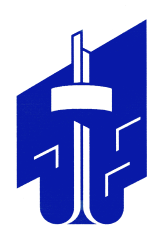 СОВЕТ депутатов металлургического районапервого созыва
График  приёма гражданв Депутатском центре Металлургического района на апрель 2018 года(г. Челябинск, ул. Богдана Хмельницкого, д. 6, тел. 725-20-21)№ п/пДатаВремяФ.И.О. депутата или должностного  лицаДолжность102.04.2018с 16.00Новичихин Станислав АлександровичДепутат Совета депутатов по избирательному округу №19203.04.2018С 15.00Наймушин Андрей АркадьевичДепутат Совета депутатов по избирательному округу №15203.04.2018С 16.00Вербитский Михаил ГригорьевичДепутат Совета депутатов по избирательному округу №10203.04.2018С 17.00Ищенко Петр СергеевичДепутат Совета депутатов по избирательному округу №20304.04.2018С 14:00Кочетков Сергей НиколаевичГлава Металлургического района304.04.2018С 15.30Сыров Владимир МихайловичРуководитель общественной приемной Губернатора ЧО304.04.2018С 17.00 Иванюк Александр ХаритоновичДепутат Совета депутатов по избирательному округу №4405.04.201816:00Рыжкова Жанна ВикторовнаСекретарь ММО Партии «ЕДИНАЯ РОССИЯ»509.04..2018С 17.00Носачев Дмитрий ГригорьевичДепутат Совета депутатов по избирательному округу №1610.04.2018С 14.00Капитан Александр ЕвгеньевичДепутат Совета депутатов по избирательному округу №16610.04.2018С 15.00Животко Юлия ЮрьевнаДепутат Совета депутатов по избирательному округу №17610.04.2018С 16:00Алехин Дмитрий ИвановичДепутат Совета депутатов по избирательному округу №9С 16.00Хромов Антон СергеевичДепутат Совета депутатов по избирательному округу №67 11.04.2018С 14.00Большаков Александр ПавловичДепутат Совета депутатов по избирательному округу №217 11.04.2018С 15.00Корниенко Олег ПетровичДепутат Совета депутатов по избирательному округу №257 11.04.2018С 15.00Чебыкин Владимир ВасильевичДепутат ЗС ЧО7 11.04.2018С 15.30Сыров Владимир МихайловичРуководитель общественной приемной Губернатора ЧО7 11.04.2018С 16.00Лопатин Леонид ЛеонидовичДепутат Совета депутатов по избирательному округу №22812.04.2018С 10.00Панов Юрий ЮрьевичДепутат Совета депутатов по избирательному округу №5812.04.2018С 15.00Шафикова Ирина АнатольевнаДепутат Совета депутатов по избирательному округу №8812.04.2018С 16.00Иванов Сергей ЮрьевичДепутат Совета депутатов по избирательному округу №12812.04.2018С 17.00Нигматов Нахип АсхатулловичДепутат Совета депутатов по избирательному округу №18916.04.2018С 15.00Алехин Дмитрий ИвановичПредседатель Совета депутатов Металлургического района1017.04.2018С 16.00Бородовских Алексей ИгоревичДепутат Совета депутатов по избирательному округу №91118.04.2018С 15:00Ройт Татьяна АлександровнаДепутат Совета депутатов по избирательному округу №231219.04.2018С 17:00Баканов Алексей ВикторовичДепутат Совета депутатов по избирательному округу №713 23.04.2018С 16.00Истомин Владимир ВикторовичДепутат Совета депутатов по избирательному округу №131424.04.2018С 15.30Вечтомова  Наталья ШаранеевнаДепутат Совета депутатов по избирательному округу №241525.04.2018С 15.00Рыжкова Жанна ВикторовнаСекретарь ММО Партии «ЕДИНАЯ РОССИЯ»1525.04.2018С 15.30Сыров Владимир МихайловичРуководитель общественной приемной Губернатора ЧО1626.04.2018С 13:00Захаров Константин ЮрьевичДепутат ЗС ЧО1626.04.2018С 16:00Воробьев Александр АнатольевичДепутат Совета депутатов по избирательному округу №14